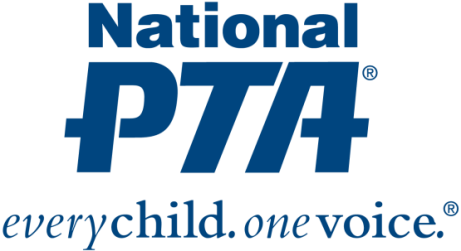 															[Insert PTA logo]*MEDIA ADVISORY*[Name of PTA] to Participate in PTA Day of ServiceWHAT:[Name of PTA] will participate in National PTA’s PTA Day of Service—[Insert date]—to celebrate Earth Day while giving back to the community. During the service project, [Name of PTA] will [Insert events and activities to be conducted].Add a blurb here WHEN:[Day and time of PTA Day of Service]WHERE:[Name and address for location(s)]WHO:[List key attendees, such as PTA, school, district and community leaders]CONTACT:[Name and contact information for PTA]About PTA
PTA® comprises millions of families, students, teachers, administrators and business and community leaders devoted to the educational success of children and the promotion of family engagement in schools. PTA is a registered 501(c)(3) nonprofit association that prides itself on being a powerful voice for all children, a relevant resource for families and communities and a strong advocate for public education. Membership in PTA is open to anyone who wants to be involved and make a difference for the education, health and welfare of children and youth. For more information, visit PTA.org. 